utterfly Foundation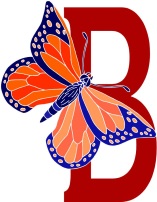 CATERING MENU & FEE SCHEDULEBuffet Appetizers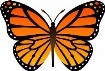   	  Wings (Plain, Baked Spicy Jerk, or Buffalo)	         Meatballs (BBQ, Marinara, or Jerk)      	  Fried Chicken Drumette				         Jalapeño Poppers   	  Spinach Artichoke Dip & Chips	                                 Miniature Sandwiches: Choose 2    	  Chips & Salsa		        	                                   (Turkey, Ham, Pimento Cheese, & Cucumber)	  Beef Sliders						         Assorted Salad: Choose 1              Pulled Pork Sliders				                        (Broccoli, Potato, Urban, or Kale    	  Cheese Burger Sliders                                                    Chicken Salad with Crackers   	  Stuffed Button Mushrooms 			         ***Shrimp and Grits (Market Price)	                                               South Western Egg Rolls 	 		        	        ***Shrimp Cocktail (Market Price)	       (with jalapeño ranch dip)              	*** Seafood is market price and is not included in the priceMust Have a Minimum of 10 people to deliver. A delivery fee is assessed on orders less than 25 people.BreakfastContinental Breakfast:  $8.95 per person	Assorted Breakfast Pastries: Muffins, Bagel & Cream Cheese, Cinnamon Buns, & Fruit Filled	Fresh Seasonal Fruit Bowl	Choice of 1 Apple Juice, Cranberry Juice, Orange Juice, or CoffeeDeluxe Continental Breakfast: $11.95 per person	Assorted Breakfast Pastries: Muffins, Bagel & Cream Cheese, Cinnamon Buns, & Fruit Filled	Fresh Seasonal Fruit Bowl	Yogurt and Granola	Choice of 1 Apple Juice, Cranberry Juice, or Orange Juice, 	CoffeeBreakfast Buffet: $10.95 per person	Scrambled Eggs	Bacon Strips, Chicken Patty, or Sausage Links	Cheese Grits or Home Fried Potatoes	Biscuits or Toast	Choice of 1Apple Juice, Cranberry Juice, or Orange Juice 	CoffeeFrench Buffet: $13.95 per person 	Choice of 2 Quiche (Meat, Vegetable, or Meat & Vegetable)	Scrambled Eggs	Choice of 2 Bacon, Turkey Bacon, Chicken Patty, or Sausage Links	Cheese Grits or Home Fried Potatoes	Biscuits or Toast	Choice of 1 Apple Juice, Cranberry Juice, or Orange Juice 	CoffeeMust Have a Minimum of 10 people to deliver.  A delivery fee is assessed on orders less than 25 people.Soup & SandwichesSoups:	Cream of Broccoli………………………………………………...$4.00 per person	Chicken Corn Chowder………………………………..………...$4.00 per person	Vegetable Soup……………………………………..…………….$4.00 per person	Beef Vegetable Soup……………………………………..……….$5.00 per personSandwiches: 	Turkey Breast………………………………………………………$9.95 per person	Honey Baked Ham…………………………………………………$9.95 per person	Cajun Chicken Breast……………………………………………….$9.95 per person	Roast Beef………………………………………………………..….$10.95 per person	Smoked Turkey Club……………………………………………....$10.95 per person	Turkey Panini…………………………………………………….….$9.95 per person	Vegetable Panini…………………………………………………….$9.95 per person10 sandwich minimum per choice.Each Sandwich is served with a choice of potato chips or potato salad.                           Add fruit salad, urban salad, cookie, or brownie for $1.95Must Have a Minimum of 10 people to deliver.  A delivery fee is assessed on orders less than 25 people.Lunch Buffet 4 oz. ServingsEntrée Items: $9.95 per person					Side Items:	Cajun Chicken							Rice Pilaf	Italian Chicken							Corn	Smothered Chicken with peppers & onion gravy		Collard Greens	Fried Chicken							Green Beans	Ham									Barbeque Bake Beans										Mixed Vegetable MedleyEntrée Items: $10.95 per person					Mashed Potatoes	Pork Loin								Sautéed Spinach			Smoked Turkey						            Macaroni & Cheese	Lasagna								Potato Salad	Vegetable Lasagna							Pasta Salad	Meat Loaf								Cole Slaw	Roast Beef:			Beef Roast: Sirloin of beef sliced & topped with a rich mushroom sauce	      									    		     						Entrée Items: $13.95 per person									Loaded Chicken: loaded with smoked ham, bacon, and mixed cheese	**Prime Rib of Beef	(market price)								**Smoked BBQ Ribs	 (market price)			Dressing:			          Broiled or Blackened Ribeye					   Sweet Kale Vinaigrette          										   Roasted Red Pepper VinaigretteSalads:								               Ranch			                                           Urban					 				   Thousand Island        Kale	  Honey Mustard       Chicken Salad with Crackers									   Lunch includes one entrée, rolls & butter, your choice of one side item, urban salad, and sweet tea or lemonade. Additional side items are $3.95 per person.  Additional salads are $2.95 per person. **Items are not included in the price (market price).Lunch and Dinner served as a buffet add 18% gratuity. Plated and served add a 25% gratuity. Must Have a Minimum of 10 people to deliver.  A delivery fee is assessed on orders less than 25 people.Dinner Buffet 6 oz. servingEntrée Items: $13.95 per person					Side Items:	Cajun Chicken							Rice Pilaf	Italian Chicken							Corn	Smothered Chicken with peppers & onion gravy		Collard Greens	Fried Chicken							Green Beans	Ham									Barbeque Bake Beans										Mixed Vegetable MedleyEntrée Items: $14.95 per person					Mashed Potatoes	Pork Loin								Sautéed Spinach			Smoked Turkey						            Macaroni & Cheese	Lasagna								Potato Salad	Vegetable Lasagna							Pasta Salad	Meat Loaf								Cole Slaw	Roast Beef:			Beef Roast: Sirloin of beef sliced & topped with	a rich mushroom sauce	Entrée Items: $18.95 per person									Loaded Chicken: loaded with smoked ham, bacon, and mixed cheese		**Prime Rib of Beef	(market price)								**Smoked BBQ Ribs	 (market price)			Dressing:			          Broiled or Blackened Ribeye					   Sweet Kale Vinaigrette          										   Roasted Red Pepper VinaigretteSalads:								               Ranch			                                           Urban					 				   Thousand Island        Kale	  Honey Mustard       Chicken Salad with Crackers									   Lunch includes one entrée, rolls & butter, your choice of one side item, urban salad, and sweet tea or lemonade. Additional side items are $3.95 per person.  Additional salads are $2.95 per person. **Items are not included in the price (market price).Lunch and Dinner served as a buffet add 18% gratuity. Plated and served add a 25% gratuity. Must Have a Minimum of 10 people to deliver.  A delivery fee is assessed on orders less than 25 people.Dinner Buffet Cont.Entrée Items: Market Price	**Roasted Prime Rib 		Slow roasted with garlic, rosemary, and thymeEntrée Items: Market Price	**6 oz Filet Mignon  	**6 oz Grilled Chicken Breast                                        **Items are not included in the price (market price).Old Fashion On-Site Backyard BBQEntrée Items: $14.95 + $100.00 On-site grilling fee	¼ lb. Flame Broiled Hamburgers & Grilled All Beef Hot Dogs	Cole Slaw	Southern Potato Salad	Baked Beans	Beef Chili	Includes all condiments including: sliced American cheese, sliced tomatoes, diced and 	sliced                onions, crisp iceberg lettuce, sweet pickle relish, and tea or lemonade.Entrée Items: $16.95	Low Country Boil: shrimp, sausage, corn on the cob, & potatoes	Includes urban salad and tea or lemonade.Lunch and Dinner served as a buffet add 18% gratuity. Plated and served add a 25% gratuity.Must Have a Minimum of 10 people to deliver. A delivery fee is assessed on orders less than 25 people.Fruit, Cheese, & Vegetable Display	          	 Seasonal Fruit and Cheese Display ……………………………………$95.00 	  	 Seasonal Vegetable Display …………………………………………..$80.00  	  	 Meat & Cheese Display……………………………………………….$108.00	            (Serving size 40 people)Desserts		Apple Pie……………………………………………………………..$25.00		Sweet Potato Pie……………………………………………………..$30.00		Assorted Pound Cake………………………………………………$35.00		Assorted Cookie……………………………………………………..$48.00			(2 dozen: chocolate chip, snickerdoodles, chocolate crinkles)		Carrot Cake…………………………………………………………..$40.00		Cheesecake with fruit topping……………………………………..$40.00		Chocolate Chip Cheese Cake...……………………………………..$45.00		Seasonal Fruit Cobbler……………………………………………….$40.00		Bread Pudding………………..……………………………………....$35.00		Brownies (2 dozen)…………………………………………………..$48.00		Dessert Platter (cookies, brownies, mini cheesecake bites)…………..$65.00			   (Serves 40 people)Disposable Catering Equipment Fee:	30 – 50 people ……………………………………………………………..$45.00	50 – 100 people ……………………………………………………………$65.00            100 + people ………………………………………………………………$85.00*Catering set up includes set up of up to 4 chafing dishes, linen for food display table, paper products, plates, spoons, and cups. China, silverware, glasses, linens, and chafing dishes can be rented for an additional rate.The Butterfly Foundation appreciates the opportunity to make your event a success. By choosing this organization to cater your event, you are providing employment opportunities to our current and previous culinary students. Again, thanks for your support.*Prices Effective 1/1/18Must Have a Minimum of 10 people to deliver. A delivery fee is assessed on orders less than 25 people.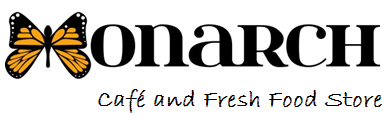 Schedule of Rental Fees Inside Café and MarketBusiness and Commercial Events please contact Leslie Bailey: 864-582-4146 ext. 107 or leslie@butterfly-sc.comSocial Events: Including but not limited to anniversaries, birthday parties, meetings, banquets, receptions, bridal showers, baby showers, fundraising events, etc.Social Events Fee Schedule: Based upon 4 hoursMonday – Friday: limited to 3 hours before 11 am and evenings after 5 pm are up to 5 hours.Saturdays: 4 hours after 2 pm during Farmer’s Market Season or anytime outside of Farmer’s Market Season.Farmer’s Market Season is March 28 – December 19, 2015.Sundays: 4 hours anytime* Deposits are nonrefundable and are applied to rental rate.**Cleaning/Damage Fee is refundable upon facility being left in appropriate condition per cleaning check list. In the event of facility, equipment or property damage all fees exceeding the cleaning/damage deposit incurred by The Monarch Café and Fresh Food Store charges will be billed at actual cost plus 20% and lost revenue.Security officers are required for any event with alcohol and may be required for other events (decision of management). Alcohol may not be served after 2:00 a.m. Last call at 1:45 a.m.All food must be provided by The Monarch Café. Cakes and other desserts are allowed to be brought in by Lessee. Monday – ThursdayFriday -  SundayPer Hour Overage Charge*Deposit**Cleaning/ Damage Fee$155 w/12 tables inside (30 seats) and 7 tables outside (20 seats). Total seating for 50. Includes linens (inside only) & backdrops.$225 w/12 tables inside (30 seats) and 7 tables outside (20 seats).Total seating for 50. Includes linens (inside only) & backdrops.$75.00$100.00$100.00Janitorial Service$75.00Security Officer (1)$30.00 per hourMinimum of 3 hours (8pm-12pm)Projector & Screen$75.00Sound System/ Speakers & Mic$75.00